ЧЕРКАСЬКА МІСЬКА РАДА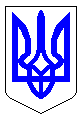 ЧЕРКАСЬКА МІСЬКА РАДАВИКОНАВЧИЙ КОМІТЕТРІШЕННЯВід 10.05.2016 № 554Про внесення змін до рішеннявиконавчого комітету Черкаськоїміської ради від 29.04.2016 № 507«Про підготовку та відзначення у 2016 році Дня пам'яті та примирення і 71-ї річниці перемоги над нацизмом у у Другій світовій війні» 	Відповідно до ст.32 Закону України “Про місцеве самоврядування в Україні”,  у зв’язку із збільшенням кількості запрошених учасників зустрічі керівництва виконавчих органів Черкаської міської ради з ветеранами та учасниками війни, активістами ветеранського руху, бійцями-учасниками антитерористичної операції «Зустріч поколінь» в кафе «Народний смак», змінами у використанні транспортних витрат, технічних та інших засобів,  необхідністю перерозподілу коштів виконавчий комітет Черкаської міської ради ВИРІШИВ: 	1. Внести зміни до рішення виконавчого комітету Черкаської міської ради від 29.04.2016 №507 «Про підготовку та відзначення у 2016 році Дня пам'яті та примирення і 71-ї річниці перемоги над нацизмом у Другій світовій війні», а саме: затвердити кошторис витрат на підготовку та відзначення у 2016 році Дня пам'яті та примирення і 71-ї річниці перемоги над нацизмом у Другій світовій війні у новій редакції згідно з додатком.          2. Контроль за виконанням рішення покласти на першого заступника міського голови Овчаренка С.А. Міський голова								А.В. Бондаренко									 Додаток ЗАТВЕРДЖЕНО						рішення     виконавчого комітету						Черкаської міської ради						від ______________№________КОШТОРИСвитрат на підготовку та відзначенняу 2016 році Дня пам'яті та примирення і 71-ї річниці перемоги над нацизмом у Другій світовій війні  Директор департаментуорганізаційного забезпечення					    Л.М. Маліщук№п/пПридбання матеріалів, надання послугСума(грн.)1.Оплата оренди радіомашини3 000 2.Оренда звукової апаратури, сцени (6 х 4)  для організації та проведення урочистого мітингу  на Соборній площі міста    14 350  3.Оренда звукової апаратури, подіуму (4 х 3) для організації та проведення концертної програми у сквері Хіміків7 3004.Оренда звукової апаратури для проведення концертних програм в мікрорайонах міста    3 000 5.Організація та проведення урочистого мітингу та зустрічі   керівництва виконавчих органів Черкаської міської ради з ветеранами та учасниками війни, активістами ветеранського руху, бійцями-учасниками антитерористичної операції  «Зустріч поколінь» (написання сценаріїв, послуги ведучих та окремих виконавців, запис фонограм)4 0006.Організація та проведення святкового сольного концерту  Олександра Деньги5 0007.Транспортні витрати  5 400 8.Придбання квіткової продукції11 5209.Придбання   листівок, конвертів, марок, канцтоварів, виготовлення  листівок, запрошень, афіш, біл-бордів, сіті-лайтів, грамот, дипломів, стрічок з державною символікою для ветеранів-учасників урочистого мітингу та святкової ходи15 440 10.Придбання  рамок для відзнак учасникам конкурсів2 000 11.Організація святкових каш, чаю (придбання продуктів харчування, одноразового посуду, скатертин, супутніх товарів) 28 579 12.Послуги громадського харчування, святкове оформлення зали, з обслуговування зустрічі  керівництва виконавчих органів Черкаської міської ради з ветеранами Другої світової війни, учасниками бойових дій, активістами ветеранського руху, бійцями-учасниками антитерористичної операції, придбання продуктів харчування (183 особи), організація святкових заходів для ветеранів Черкаської міської громадської організації  - комітет соціального захисту інвалідів та учасників війни по зору (50 осіб), придбання продуктових наборів для визволителів міста Черкаси, ветеранів війни, борців за незалежність України у ХХ столітті, учасників бойових дій, що проживають у місті Черкаси 41 011  Всього:                                                                                            140 600  